ПРЕДСЕДАТЕЛЬ ГОРОДСКОЙ ДУМЫ ГОРОДА ДИМИТРОВГРАДА УЛЬЯНОВСКОЙ ОБЛАСТИ Р А С П О Р Я Ж Е Н И Е г. ДимитровградО помощниках депутата Городской Думы города Димитровграда Ульяновской области третьего созыва З.Ш.Вазыховой 	Руководствуясь частью 10 статьи 33 Устава муниципального образования «Город Димитровград» Ульяновской области и на основании Положения о помощнике депутата Городской Думы города Димитровграда Ульяновской области третьего созыва:1. Назначить с 20 ноября 2020 года помощниками депутата Городской Думы города Димитровграда Ульяновской области третьего созыва по одномандатному избирательному округу №17 З.Ш.Вазыховой:1.1. Кривонос Елену Алексеевну;1.2. Кутузову Ольгу Александровну;1.3. Ситкину Викторию Дурмишхановну;1.4. Якушева Алексея Юрьевича.	2. Установить, что настоящее распоряжение подлежит официальному опубликованию и размещению в информационно-телекоммуникационной сети «Интернет», на официальном сайте Городской Думы города Димитровграда Ульяновской области (www.dumadgrad.ru).3. Контроль исполнения настоящего распоряжения возложить на руководителя аппарата Городской Думы города Димитровграда Ульяновской области (Кусакина). Основание: представление депутата Вазыховой З.Ш. от 17.11.2020 №№236-ГД, 237-ГД,238-ГД,239-ГД на 8 л. в 1 экз.Председатель Городской Думыгорода ДимитровградаУльяновской области                                                                          А.П.Ерышев18 ноября 2020 года№  60-лс 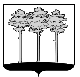 